Государственное учреждение образования«Чирковичский ясли-сад Светлогорского района»ОПИСАНИЕ ОПЫТАПЕДАГОГИЧЕСКОЙ ДЕЯТЕЛЬНОСТИ«КВЕСТ – ИГРА КАК СРЕДСТВО ФОРМИРОВАНИЯ ПРЕДСТАВЛЕНИЙ О ПРАВИЛАХ ДОРОЖНОГО ДВИЖЕНИЯ  У ВОСПИТАННИКОВ СТАРШЕЙ ГРУППЫ»                                                                Чигоревская Татьяна Сергеевна,                                                                 воспитатель                                                                 дошкольного образования                                                                 8 (044) 7348628Актуальность опытаСовременное состояние общества, обусловленное высочайшими темпами его развития, предъявляет новые, все более высокие требования к человеку, его здоровью, безопасности. С каждым годом увеличивается количество транспортных средств, возрастает интенсивность и скорость движения. Ежегодно в нашей стране совершаются сотни дорожно-транспортных происшествий, в результате которых десятки детей погибают, сотни получают ранения и травмы. Именно поэтому дорожно-транспортный травматизм остается приоритетной проблемой общества, требующей решения, при всеобщем участии и самыми эффективными методами. Обеспечение безопасности воспитанников на дороге  становится все более важной задачей. Особое значение в решении этой проблемы имеет заблаговременная и правильная подготовка самых маленьких пешеходов-воспитанников, которая заключается  в изучении правил дорожного движения, умении управлять своим поведением в различных ситуациях, нарушение правил езды на велосипедах. А цена этому- детская жизнь.За годы практики в ГУО «Чирковичский ясли-сад Светлогорского района», по результатам моих бесед с  воспитанниками пришла к выводу, что у них недостаточно сформированы правила поведения на дороге в качестве пешехода и пассажира.Учебная программа дошкольного образования обеспечивает разностороннее развитие и саморазвитие личности ребёнка, приобретение социального опыта [1, с. 3]..В процессе познания окружающего мира естественная любознательность ребёнка может стать небезопасной для него. Поэтому необходимо сформировать у воспитанников сознательное и ответственное отношение к личной безопасности и безопасности окружающих, воспитывать готовность к эффективным, обоснованным действиям в опасных ситуациях.Вследствие этого возникла необходимость подбора таких форм работы, чтобы воспитанникам было интересно и познавательно,  одновременно имело высокую эффективность в формировании представлений о правилах дорожного движения.Известно, что игра является ведущим видом деятельности воспитанников дошкольного возраста.  Для решения этой проблемы приоритетом является использование квест – игры, которая учит воспитанников поступать в соответствии с нормами безопасности. Проведение квест-игр даёт возможность обыгрывать жизненные ситуации, позволяя воспитанникам применять и закреплять свои знания на практике.	На основании выше изложенного можно сделать вывод,  что данная тема очень актуальна в работе с воспитанниками и вследствие чего, определилась   цель моей деятельности: формирование представлений о правилах дорожного движения у воспитанников старшей группы в ходе проведения квест - игр.Для достижения поставленной цели определились следующие задачи:1. изучить научно-методическую литературу по данной теме;2.создать условия для использования квест-игр в образовательном процессе;3. разработать и применить на практике квест-игры по формированию у воспитанников навыков безопасного поведения на дороге;4.повысить компетентность законных представителей воспитанников в вопросах формирования увоспитанниковнавыков безопасного поведения на дороге.Длительность работы над опытом: сентябрь 2018 года – август 2020 года.Ведущая идея опыта состоит в эффективном использовании квест - игр,  способствующих формированию представлений о правилах дорожного движения у воспитанников старшего дошкольного возраста.Описание сути опытаВ настоящее время существуют различные исследования в области обучения воспитанников безопасному поведению (Л.А. Григорович, К.Ю. Белая, В.Н. Зимонина, А.Л. Давидович, Н.В. Литвина, Е.И. Смолер и др.)[3].Л.А. Григорович предлагает педагогам и родителям рассматривать вместе с воспитанниками рисунки, на которых изображены опасные ситуации, вызывающие у них эмоциональный отклик, сопереживание, заставляющее задуматься, представить ситуацию в реалии, сделать вывод о неправильном поведении персонажа[3].К.Ю. Белая и В.Н. Зимонина дают подробные рекомендации педагогам и родителям, предлагая конспекты занятий, целевых прогулок, бесед  и театрализованных представлений[3].А.Л. Давидович, Н.В. Литвина, Е.И. Смолер разработали учебное наглядное пособие для формирования основ безопасной жизнедеятельности у воспитанников от 4 до 5 лет, с 5 до 7 лет в соответствии с образовательной областью «Ребенок и общество» учебной программы дошкольного образования, в котором представлены развивающие игры и  познавательный материал [4, с.2].Проблемой квестов занимались Андреева М. В., Быховский Я. С., Николаева Н. В. и другие. Если говорить о квесте, как о форме организации образовательного процесса в дошкольном учреждении, то это игра, чаще всего командная, включающая различные задания соревновательного характера и имеющая определенный сюжет.Квест - это форма взаимодействия педагога и воспитанников, которая способствует формированию умений решать определенные задачи на основе компетентного выбора альтернативных вариантов через реализацию определенного сюжета. В настоящее время квест- игры востребованы и актуальны.При планировании и подготовки квеста немаловажную роль играет сам сюжет, и то образовательное пространство, где будет проходить игра. Будет ли это закрытое пространство или более широкое поле деятельности, сколько будет участников и организаторов, откуда будут стартовать участники, будут двигаться в определенной последовательности или самостоятельно выбирать маршрут.Разнообразные по содержанию и форме квест - игры вводят воспитанника в круг социального опыта взрослых. Игровое взаимодействие в процессе обучения характеризуется высокой степенью интенсивности общения всех участников, их коммуникации, обмена деятельностью, сменой и разнообразием ее видов, форм и приемов. Интенсивное педагогическое взаимодействие, направлено на изменение, совершенствование моделей поведения и деятельности  участников образовательного процесса [3]. В чем преимущества квест - игр? Во-первых, из позиции пассивного слушателя, которому иногда предоставляется возможность реализовать  свои представления, воспитанники становятся в активную позицию. Такие игры в полной мере отвечают требованиям К.Н. Венцеля к организации образовательного процесса: «Чтобы излагали, показывали, рассказывали и спрашивали сами дети, чтобы педагогу приходилось больше слушать…, чтобы дети все время были активными, а не сострадательными лицами…» [3]. Игры  предполагают выполнение различных мыслительных операций (сравнение, классификация, обобщение), оперирование понятиями, поиск ответов, решение проблем, оценивание и т.д.Определив научные основы и методы формирования культуры безопасного поведения на дороге у воспитанников в результате анализа научно-методической литературы по данному направлению,  определила стратегию деятельности, которая является наиболее оптимальной и эффективной.На первом этапе, организационном, свою работу начала с изучения сформированности представлений и умений у  воспитанниковпо соблюдению правил безопасного поведения на дорогах в качестве пешехода и пассажира. Для того чтобы понять, что именно воспитанники знают, думают, чувствуют,  использовала  беседы, наблюдения – это позволило  избежать передачи уже известных им знаний и представлений и тех, которые они пока не могут использовать из-за их удаленности от реальной жизни. В то же время, опираясь на уже имеющиеся у воспитанников представления, смогла  выделить  направления, по которым необходимо провести обучение и выбрать адекватную форму организации деятельности (занятие, игра, чтение, беседа, мультфильм).Большое внимание уделяла созданию развивающей предметно-пространственной  среды в группе. С этой целью был оборудован  центр по безопасности дорожного движения,  который ежеквартально  пополнялся  необходимыми атрибутами:- макет перекрёстка, с помощью которого воспитанники  решают сложные логические задачи по безопасности дорожного движения, отрабатывают навыки безопасного перехода проезжей части на перекрёстке. - набор дорожных знаков: информационно-указательные – «Пешеходный переход»,  «Подземный пешеходный переход», «Место остановки автобуса»;  предупреждающие знаки – «Дети»; запрещающие знаки – «Движение пешеходов запрещено», «Движение на велосипедах запрещено»;  знаки сервиса – «Больница», «Телефон», «Пункт питания». - мелкие знаки на подставках, для работы с макетом, и более крупные знаки на подставках для творческих, ролевых игр.-транспорт, специальный транспорт (скорая помощь, пожарная машина, милицейская машина) и др.- разрабатывались маршрутные листы, схемы для квест-игр.Насыщенность и разнообразие пособий, атрибутов, дидактического и наглядного материала позволило организовывать игровую деятельность, беседы, занятия, где воспитанникиполучали новые представления и применяли на практике уже полученные. Следует также сказать о еженедельных «минутках безопасности», включаемые в различные режимные моменты. На втором этапе – реализационном  - с помощью квест - игр знакомила воспитанников с основами безопасного поведения на дороге [3].Понимая, что усвоение  знаний  о правилах дорожного движения предполагает не только активное воздействие взрослого на воспитанника, но и деятельность самого воспитанника -  была   создана   картотека квест-игр(Приложение 1). Также немаловажным моментом стало и определение значимости тесной  связи получаемых знаний с практической отработкой умений и навыков в квест-играх.Используя  квест -  игры,  стимулировала как индивидуальную умственную активность воспитанников, так и групповую. Особенностью всех представлений, которые осваивают воспитанники в процессе таких игр, является то, что они приобретают не в виде уже готовой системы, а в процессе собственной умственной деятельности. Взаимодействие с  воспитанниками  выстраивала на основе паритетности - принятие мною активной позиции ребенка, признание за ним права на самостоятельность мыслей, высказывание мнений. Для проведения данных мероприятий создавала комфортные условия для каждого воспитанника: организация пространства с учетом размещения и перемещения, соответствующий материал для проведения игр (иллюстрации дорожных знаков, плакаты, напольные дорожные знаки, аудиозаписи).  Подбор материала осуществляла в соответствии с возрастными особенностями воспитанников старшего дошкольного возраста, этим создавала наиболее благоприятную психологическую  атмосферу на протяжении всей игры.Основные задачи реализовывались через сочетание наглядных, игровых, словесных и практических методов при проведении квест – игр.В игровой форме у воспитанников формировались навыки адекватного поведения в экстремальных ситуациях, развивались  физические способности, сообразительность, внимание, целеустремлённость. Активно участвуя в  квест -  игре, воспитанники закрепляли уже полученные знания, узнавали новые сведения, обогащающие  их представление о правилах дорожного движения, и, что самое важное, получали радость от общения со сверстниками.В решении  поставленных задач,  достижению положительных результатов способствовала  система работы с воспитанниками, которая предусматривала определенное содержание в разных видах детской деятельности.С целью профилактики детского травматизма было проведено открытое занятие  с элементами квест-игры «Ребенок - «главный» пассажир»(Приложение 2).Одним из основных условий достижения высоких результатов обучения воспитанников основам безопасности жизнедеятельности является тесное взаимодействие учреждения дошкольного образования с семьей. Формирование стиля поведения воспитанника базируется на положительном примере взрослых. Стремилась сделать законных представителей единомышленниками, убедить их, в том что невозможно требовать от воспитанника выполнения того или иного правила, если близкие ему люди сами не всегда выполняют их. А для того, чтобы ребенку было интересно, знакомила законных представителей с квест-игрой, как эффективной формой обучения правилам безопасного поведения на дороге: -познакомила с презентацией « Что такое квест»;-использовала консультации "Дома не скучно. Домашние квесты», «Квест-полезная игра»,"Квест в жизни ребёнка".Для  законных представителей была организована совместная квест-игра «Правила дорожные всем знать положено», где родители становились на одну ступеньку с воспитанниками, поэтому даже очень застенчивые  приобретали уверенность в своих силах (Приложение 3).Доносить информацию старалась разнообразными способами, в том числе использовала информационные технологии: мультимедийные презентации, которые позволяли представить материал как систему ярких опорных образов, наполненных исчерпывающей структурированной информацией в алгоритмическом порядке.В приемной группы для родителей  оформила стенд «Учим вместе правила дорожного движения», на котором размещала наглядный и информационный материал. Использовала разные средства наглядной агитации: папки-передвижки, информационные бюллетени на различные темы: «Профилактика дорожно-транспортного травматизма», «Основные виды детского травматизма», «Предупреждение несчастных случаев на улице», «Ребёнок и автокресло» и др.На третьем, заключительном этапе, были обобщены результаты работы в соответствии с требованиями учебной программы дошкольного образования.Результативность и эффективность опытаВ процессе проделанной работы отмечается:воспитанники соблюдают правила безопасного поведения в качестве пешехода и пассажира в опасных ситуациях на улице (идя по тротуару, придерживаются правой стороны, обходят люки и другие препятствия, а также встречных пешеходов); переходят проезжую часть дороги по пешеходному (надземному или подземному) переходу;в автомобиле (во время движения не высовывают голову, не выставляют руку из окна, не открывают двери);рассказывают, как вести себя в потенциально опасных ситуациях на дороге.ЗаключениеАнализ результативности опыта показал, что использование квест-игр эффективно, поскольку позволяет повысить интерес к правилам дорожного движения, разнообразить образовательный процесс, создает комфортные условия для формирования личности каждого воспитанника при условии совместной работы всех участников образовательного процесса. Опыт транслировался путем показа открытых мероприятий в учреждении образования.Предоставленная работа по данной  теме позволяет  сделать обучение воспитанников правилам дорожного движения   более интересным, реализовать принцип обучения в игре  и повышает качествопредставлений воспитанниково правилах дорожного движения, способствует формированию оптимальных взаимоотношений между воспитанниками и педагогическим работником, что  ведет к  становлению личностно-ориентированной модели обучения.Список литературы1. Давидович, А.Л. Дошкольникам о правилах безопасности: учеб.нагляд. пособие для педагогов учреждений дошкольного образования / А.Л.Давидович, Н.В. Литвина, Е.И. Смолер. – Минск: Экоперспектива, 2017. – 31 с.2.Колесникова, И. В. Проведение игры-квеста «В поисках сокровищ»  [Текст]: справочник старшего воспитателя дошкольного учреждения» №2 2015, стр. 48-59.3.Комарова, И. Научно-методические основы безопасности жизнедеятельности детей дошкольного возраста/И. Комарова// Пралеска.- 2015.- №7.-С. 8-11.4.Назаренко, Н.Н. Формирование культуры безопасного поведения у детей старшего дошкольного возраста в ходе проведения культурно-массовых мероприятий // Дошкольное образование: Опыт, проблемы, перспективы: сборник материалов 10 Международного научно-практического семинара, Барановичи, 28 марта 2019г./ Министерство образования Республики Беларусь, УО «Барановичский государственный университет». – Барановичи: 2019.- С.222.5.Ошкина, А. А Квест-игра - культурная практика детей дошкольного возраста [Текст]: педагогам дошкольных образовательных организаций // А. А. Ошкина. – 2018г,  279-282с.6.Постановление Министерства Образования Республики Беларусь от 15 августа 2019 г. №137 «Об утверждении образовательного стандарта дошкольного образования».7.Учебная программа дошкольного образования / Министерство образования Республики  Беларусь, [Национальный институт образования].- Минск: Национальный институт образования,  2019.- 480 с.8.Формирование основ безопасной жизнедеятельности [Электронный ресурс] – Режим доступа: https://nsportal.ru/detskiy-sad/zdorovyy-obraz-zhizni/2016/05/31/formirovanie-osnov-bezopasnosti-zhiznedeyatelnosti-u/. – Дата доступа: 16.11.2019.                                                                                          Приложение 1Фрагмент картотеки квест-игр«В поисках светофора»Цель: развитие умения у воспитанников старшего дошкольного возраста соблюдать правила безопасного поведения в качестве пешехода и пассажира в стандартных опасных ситуациях на улице.Материал и оборудование: сигналы светофора, самокат, пазлы.Ход игрыВоспитатель: Ребята! К нам на группу пришло письмо: «Для воспитанников ГУО «Чирковичский ясли-сад»  от сотрудников ГАИ. Давайте быстрее откроем!«Дорогие ребята!Мы, сотрудники ГАИ, очень просим вас найти светофор, который пропал с очень опасного перекрестка! Чтобы не произошли на данном перекрестке какие-нибудь неприятности, помогите нам его найти! Для этого вам придется пройти непростые испытания, проверив свои знания о правилах безопасности на дорогах. Надеемся на вашу смекалку и внимательность!»Воспитатель: Ребята, поможем найти? Перед тем как начать поиски, предлагаю нам  провести  разминку.Разминка под песню «Колесики, колесики и красивый руль»Воспитатель: Ребята, посмотрите. В конверт вложена карта маршрута поиска и пояснение.«Пройдите все этапы маршрута. За каждое выполненное задание вы получите одну из частей целой картины. В конце маршрута соберите картинку и найдете «пропавший» предмет.Воспитатель: Итак, читаем первое задание «В вашей группе, в уголке безопасности вы найдете конверт  с 1-м заданием». Воспитанники находят конверт и выполняют 1-ое задание.Задание 1 «Дорожная азбука»Дорожная азбука не так уж проста.Вы знаки вспомните пока.   1.    Этой зебры на дороге          Я нисколько не боюсь          Если все вокруг в порядке,          По полоскам в путь пущусь. (Знак «Пешеходный переход»)  2.    Эй, водитель осторожно!          Ехать быстро невозможно.          Знают люди все на свете-          В этом месте ходят дети!     (Знак «Дети»)3.       Днем и ночью я горю,          Всем сигналы подаю.          Есть три сигнала у меня.          Как зовут меня друзья?  (Светофор)  4.     Знак запомните, друзья,           И родители, и дети:          Там, где он висит, нельзя         Ездить на велосипеде! (Движение на велосипеде запрещено)(За выполнения задания воспитанники получают первый  пазл от картины).Воспитатель:Пройдите в музыкально-спортивный зал и на полке с большими мячами вы найдете письмо со следующим заданием.Задание 2 «Веселые самокаты»Ты, дружок, не торопись!На самокатах прокатись.На конусы не наезжай -Осторожно объезжай.Эстафета «Самокаты»(За выполнения задания воспитанники получают ещё один пазл от картины).Воспитатель: Письмо со следующим заданием находится в грузовой машине группы № 1.Воспитанники находят конверт и выполняют 3-е задание.Задание 3ФизкультминуткаПостовой стоит упрямый (Ходьба на месте).Людям машет: Не ходи! (Движения руками в стороны, вверх, в стороны, вниз)Здесь машины едут прямо (Руки перед собой)Пешеход, ты погоди!(Руки в стороны)Посмотрите: улыбнулся (Руки на пояс, улыбка)Приглашает нас идти (Шагаем на месте)Вы, машины, не спешите (Хлопки руками)Пешехода пропустите! (Прыжки на месте)Задание 4«Собрать картинку»Воспитатель:Соберите картинку с одним из знаков дорожного движения из частей, спрятанных в конверте.(За выполнение данного задания воспитанники получают еще один пазл).Задание 5 «Правила дорожного движения в вопросах и ответах»Воспитатель: В музыкально-спортивном зале на пианино вы найдете конверт со следующим заданием.Воспитанники находят конверт и выполняют 4-ое задание.- Что бы было всё в порядке, поиграем мы в загадки. Если с нами вы согласны, громко крикнете в ответ «Это я, это я, это все мои друзья». Если нет, тогда молчите.- Кто из вас идёт вперёд только там, где переход?- Кто вблизи проезжей части весело гоняет мячик?-Чтоб проветрится в автобусе немножко, кто высовывает и голову, и туловище в окошко?- Знает кто, что красный свет, это значит, хода нет.- Знает кто, что свет зелёный - означает, по дороге каждый смело пусть шагает.- Кто бежит вперёд так скоро, что не видит светофора?(За выполнение данного задания воспитанники получают последний пазл).Воспитатель:Ребята, вот мы и собрали все пазлы нашей карты. И теперь сможем найти светофор, чтобы помочь сотрудникам ГАИ вернуть его на место. (Воспитанники находят светофор по карте).Воспитатель благодарит воспитанников за помощь и  вручает награды.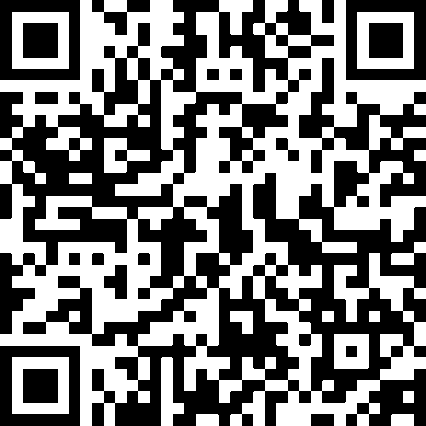                                                                                           Приложение 2Конспект  занятия по образовательной области «Ребенок и общество» с элементами квестадля воспитанниковстаршей группы	Тема: Ребенок- «главный» пассажирПрограммные задачи:формировать представления об опасных для жизни и здоровья местах на улице;
развивать умения соблюдать правила безопасного поведения в качестве пассажира в стандартных опасных ситуациях на улице;воспитывать осознанное отношение к сохранению здоровья и жизни.Материал и оборудование: экран, учебный руль, сигналы светофора, игрушечный велосипед, игрушечная машинка,  кукла, офисная резинка, ноутбук, презентация «Правила дорожного движения».Предварительная работа: повторение ранее изученных дорожных знаков.Методы:наглядный, словесный, практический, игровой.Формы организации познавательной деятельности детей на занятии:фронтальная, подгрупповая.Развивающие образовательные методики и технологии: метод наглядного моделирования, элементы квест-игры.Ход занятияI этап - вводный (организационный) Игра-этюд «Приветствие» (фронтальная форма работы)Цель: развитие коммуникативных навыков.II этап – основной
Проблемная ситуация  Цель: развитие  речевой и мыслительной  деятельности.- Я загадаю загадки, вам нужно их отгадать и подумать, о чем мы будем сегодня говорить.Близко – широка, издалека – узка (дорога)Что за лошадь, вся в полоску,
На дороге загорает?
Люди едут и идут,
А она – не убегает.
(пешеходный переход)Что за зебра без копыт:
Не под нею пыль летит,
А над нею вьюга пыли
И летят автомобили.
(пешеходный переход)- Вы получите маршрутный лист.Вам предстоит пройти нелегкий путь, на котором следует выполнить задания. Все испытания связаны с правилами дорожного движения. Станция 1  «Внимание, пешеход!»Цель: развитие ловкости, быстроты, координации движений.Для проведения этой игры нужны три жезла, покрашенные в три цвета светофора.
Воспитатель-регулировщик – показывает ребятам, выстроившимся перед ним в шеренгу, попеременно один из трех жезлов. Участники игры при виде красного жезла делают шаг назад, при виде желтого – стоят, при виде зеленого - два вперед. Побеждает тот, кто ни разу не ошибся.
-  Посмотрите, что я вам принесла (игрушечный велосипед)
Сейчас началось лето, и вы приезжаете на велосипедах, самокатах в детский сад. А как вы переходите дорогу на велосипеде? (Ответы детей)…
- Дети, подумайте и вспомните, какие транспортные средства вы знаете?- А в ваших семьях есть транспортные средства? (ответы детей).
Нужно всем помнить, что автомобиль является средством повышенной опасности.
Нельзя перебегать проезжую часть дороги, должны только переходить шагом. Не следует торопиться, остановитесь, посмотрите по сторонам. Пропустив первую движущуюся машину, за ней могут ехать другие машины, и они могут не остановиться. Поэтому нужно переходить дорогу, когда вы убедитесь, что машины остановились.Станция 2  «Дорожные знаки».Цель: формирование  умения воспитанников  мыслить, складывать целое из частей, развивать связную речь.Воспитатель достает из конверта пазлы «Дорожные знаки»:«Пешеходный переход»; «Проход запрещён», «Пункт медицинской помощи».Воспитатель: - Здесь картинки. Но, похоже, какие-то хулиганы разрезали их! Вам их надо сложить, и посмотреть, что получилось. Нужны 3 помощника.Дети собирают картинки, называют какие это дорожные знаки и объясняют, что они обозначают.Станция 3 «Будь внимателен»Цель: развитие внимания, мышления.Перед воспитанниками две картинки, на которых необходимо найти отличия и дать им объяснения.ФизкультминуткаЦель: обеспечение сменывидов деятельности и оптимальногодвигательного режима; воспитание доброжелательного отношения к сверстникам в процессе игровой деятельности.Постовой стоит упрямый (Ходьба на месте).Людям машет: Не ходи! (Движения руками в стороны, вверх, в стороны, вниз)Здесь машины едут прямо (Руки перед собой)Пешеход, ты погоди!(Руки в стороны)Посмотрите: улыбнулся (Руки на пояс, улыбка)Приглашает нас идти (Шагаем на месте)Вы, машины, не спешите (Хлопки руками)Пешехода пропустите! (Прыжки на месте)Станция 4«Ремень безопасности в автомобиле»Цель:развитие речевой и  мыслительной деятельности.Проводят опыт и рассказывают, что произойдет, если  куклу  посадить в  машинку, машинка поедет  и на пути встретит кирпичик, машинка резко остановится и кукла «вылетит» из нее. Если пристегнуть куклу, резинка послужит нам ремнем безопасности-удар и, пристегнутая кукла остается на сидении.- Правильно, в каждой легковой машине есть ремень безопасности. Ремень безопасности – это средство безопасности, предназначенное для удержания пассажира автомобиля на месте в случае аварии. Согласно правилам дорожного движения» перевозка детей до 12 лет должно быть детское специальное удерживающее устройство в автомобиле.Станция 5 «Дорожные ситуации».Цель: активизация мыслительной активности, словаря воспитанниковПрезентация  «Правила дорожного движения».Дети просматривают на компьютере картинки ситуаций на дороге, нужно ответить правильно поступают дети или неправильно.III этап. Окончание занятияСтанция 6«Ответь на вопрос»Цель: развитие внимания, умения анализировать и делать выводы.- как можно назвать человека, который идет по тротуару?-сколько сигналов у пешеходного светофора?- назови машины специального назначения.- какие виды пешеходных переходов ты знаешь?- как называется место для ожидания общественного транспорта?- назови виды общественного транспорта.- что такое проезжая часть?- как можно назвать человека, который управляет транспортным средством?В заключении послушайте стихотворение» 
Пусть услышит целый мир,
Ребёнок – главный пассажир!
Жизнь его ценна, ты знаешь,
Пристегнёшь – не потеряешь!Рефлексия. Подведение итогов занятия.Цель: анализ результатов деятельности воспитанников.- Вы ребята молодцы! Выполнили все задания. И за это каждый получит медаль «Отличник дороги» и сладкий приз.(Угощаетсладостями)1.Учебная программа дошкольного образования/ Министерство   образования Республики Беларусь [Национальный институт].-Минск: Национальный институт образования, 2019. – 415 с.                                                                                                    Приложение 3Квест-игра«Правила дорожного движения!»(совместно с законными представителями)Цель: повышение компетентности законных представителей в обеспечении безопасной жизнедеятельности детей.Материал и оборудование: краски, кисточки, знаки, пазлы, кроссворд, велосипед.Ход игрыВоспитатель: Здравствуйте дорогие родители, мы рады приветствовать вас в волшебной стране Дорожных знаков.        Сотрудники ГАИ хотели установить знаки в определенном месте, но они оказались не раскрашены, а если они белые,  то действовать они не могут, и люди будут нарушать правила. Они обратились к нам за помощью, так как хотели сами их раскрасить, но забыли краски где-то на маршруте.  Я предлагаю помочь сотрудникам ГАИ найти краски и кисточки и раскрасить знаки. Вы получите конверт, в котором зашифрованный пункт назначения, отгадав его, вы отправляетесь туда выполнять задание. Прибыв на место назначения, и выполнив задание, вы получаете часть карты и следующий зашифрованный пункт назначения. Так нужно собрать все части карты безопасного маршрута. Когда все части будут собраны, мы с вами встречаемся в музыкальном зале. Там я вас и буду ждать, чтобы мы все смогли собрать целую карту. Вы готовы?!Первая станция «Собирайкина».Воспитатель: Вам необходимо собрать пазлы. Дети собирают:  пешеходный светофор, а родители -  светофор для машин. Чем отличаются светофор транспортный от светофора пешеходного? (Транспортный светофор имеет три сигнала – красный, желтый, зеленый, а пешеходный два – красный и зеленый.)(По выполнении получают красную краску)Вторя станция «Отгадайка» Воспитатель: Вы должны  отгадать кроссворд с ключевым словом-светофор.1 — то место, где останавливается общественный транспорт;2 — слово, противоположное по значению слову «тьма»;3 — двухколесный транспорт;4 — то, что соединяет противоположные берега реки;5 — общественный транспорт;6 — вид твердого покрытия дороги;7 — большой грузовик;8 — то, за что держится водитель.(По выполнении получают синюю краску).Третья станция «Велосипедная»Воспитатель:  Так как дети до 14 лет не могут ездить, управлять транспортным средством, на проезжей части, то в этом испытании я  предлагаю поучаствовать только взрослым, 3 человека.Первому участнику надо добраться по проезжей части до второго участника, встречая на пешеходном переходе пешехода. (Он едет по правой стороне дороги, придерживаясь края, подъезжая к пешеходному переезду смотрит, нет ли пешехода (пешеход хочет перейти дорогу по зебре), останавливается и пропускает. Затем доезжает до конца и передаёт велосипед второму участнику. Второй участник проезжает путь без препятствий. Передаёт третьему, который едет по велосипедной дорожке. Ему надо переехать через дорогу на другую сторону. Он, подъезжая к «зебре», останавливается и перевозит велосипед пешком.(По выполнении получают белую краску).Воспитатель:  чтобы нам не заскучать, предлагаю поиграть.Игра «Это я, это я, это все мои друзья!».Воспитатель: Я буду зачитывать вопросы и если вы согласны с утверждением, то дружно говорите фразу «Это я, это я, это все мои друзья!», если не согласны – молчите.Кто из вас идет вперед только там, где пешеход?Кто вперёд всегда идёт, широко разинув рот?Кто машины пропускает, ПДД все соблюдает?Кто шагает без разбора на сигналы светофора?Кто всегда в трамвае тесном уступает старшим место?Кто дорогу перейдёт только там, где переход?Кто пинает мяч весёлый на дороге перед домом?Чтоб проветриться в автобусе немножко, кто и голову, и туловище высунул в окошко?Знает кто, что красный свет – это значит, хода нет?Кто бежит вперёд так скоро, что не видит светофора?Знает кто, что свет зелёный означает – путь открыт?Кто вблизи проезжей части весело гоняет мячик?Воспитатель: Движемся дальше, а пока мы будем идти  надо быть внимательными и собрать все знаки, которые попадутся на пути.(По выполнении получают черную краску).Четвертая станция «Загадкино». Воспитатель:   Следуя маршрутным листам, мы и добрались да заветных знаков.Но чтобы их раскрасить, вам необходимо добыть кисточки. А получить их можно отгадав загадки на станции «Загадкино».Много есть различных знаков –Эти знаки нужно знать,Чтобы правил на дорогеНикогда не нарушать.Всем знакомые полоски,
Знают дети, знает взрослый,
На ту сторону ведет... ("Пешеходный переход".)На машинах здесь, друзья,
Ехать никому нельзя.
Можно ехать, знайте, дети,
Только на велосипеде.  ("Велосипедная дорожка".)А здесь, ребята, не до смеха, 
Ни на чем нельзя здесь ехать, 
Можно только своим ходом, 
Можно только пешеходам. ("Пешеходная дорожка".)Этот знак заметишь сразу:
Три цветных огромных глаза.
Цвет у глаз определенный:
Красный, желтый и зеленый.
Загорелся красный – двигаться опасно.
Для кого зеленый свет – проезжай, запрета нет. (Светофор)В белом треугольнике,
С окаемкой красной
Человечкам-школьникам,
Очень безопасно.
Этот знак дорожный, 
Знают все на свете:
Будьте осторожны, 
На дороге … (Дети).Что за знак дорожный:
Красный крест на белом?
Днем и ночью можно,
Обращаться смело!
Врач повяжет голову
Белою косынкою,
И окажет первую помощь медицинскую. (Пункт медицинской помощи).Тормози водитель. Стой! 
Знак - запрет перед тобой. 
Самый строгий этот знак, 
Чтоб не въехал ты впросак. 
Должен знак ты соблюдать, 
«Под кирпич» не заезжать.  (Въезд запрещен).         (По выполнении получают кисточки).Воспитатель: А теперь ваша задача помочь сотрудникам ГАИ раскрасить эти знаки.Объявление результатов.Воспитатель:  Вы справились со всеми заданиями. Вы большие все молодцы! Теперь я уверена, что вы будете соблюдать правила дорожного движения. Личный пример – это самая доходчивая форма обучения для ребенка. Помните, если Вы нарушаете Правила, Ваш ребенок будет поступать так же!